ZAVOD ZA JAVNO ZDRAVSTVOKOPRIVNIČKO-KRIŽEVAČKE ŽUPANIJESTATUS ZDRAVLJAPUČANSTVA KOPRIVNIČKO-KRIŽEVAČKEŽUPANIJE U 2022.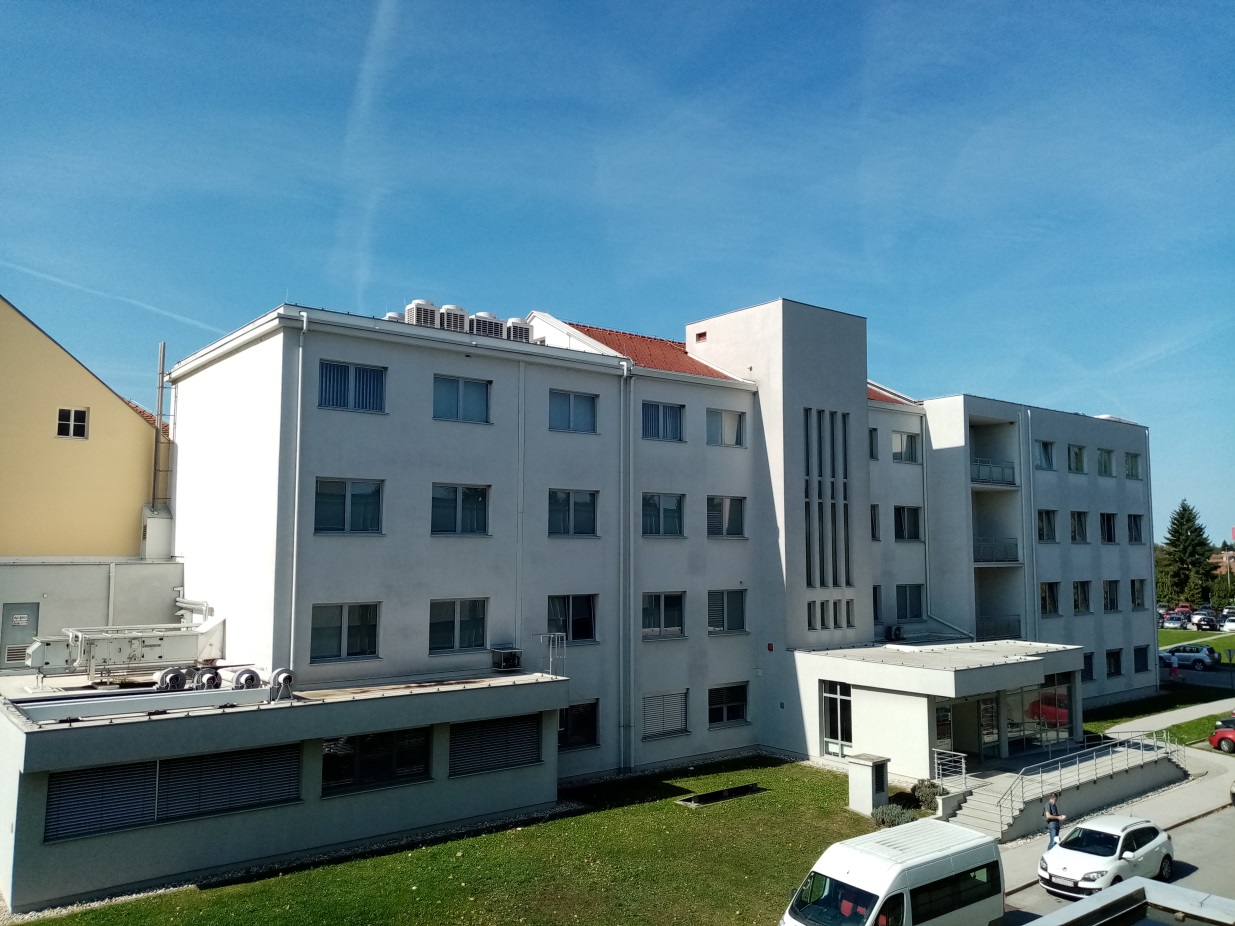 KOPRIVNICA, 2023.Izdavač:Zavod za javno zdravstvo Koprivničko-križevačke županijeSlužba za javno zdravstvo i socijalnu medicinuTrg Tomislava dr. Bardeka 10/1048 000 KOPRIVNICAGlavni urednik:prim. dr. sc. Davorka Gazdek, dr. med.Tehnička podrška:Suzana Šestak, mag. med. techn.Prikupljanje podataka:Suzana Šestak, mag. med. techn.Nadica Puškaš, mag. act. soc.Darko Radiček, dr. med.Ana Šiler, bacc. med. lab. diagn.Molimo korisnike Statusa zdravlja da prilikom korištenja podataka navedu izvorSADRŽAJPublikacija Status zdravlja pučanstva Koprivničko-križevačke županije, koju objavljuje Zavod za javno zdravstvo Koprivničko-križevačke županije, rezultat je kontinuiranog godišnjeg prikupljanja i obrade zdravstveno-statističkih podataka od svih subjekata uključenih u zdravstvenu zaštitu na području županije te podataka demografske statistike iz Državnog zavoda za statistiku. Publikacija se izdaje kontinuirano svake godine.Publikacija pred vama predstavlja prikaz zdravstvenog stanja u Koprivničko-križevačkoj županiji za 2022. kao i neke trendove. U njoj se nalaze informacije koje smo smatrali da su najvažnije za prikaz i ocjenu zdravstvenog stanja pučanstva Koprivničko-križevačke županije.Na području od 1.748 km2 na koliko se prostire Koprivničko-križevačka županija, prema prvim podacima popisa stanovništva iz 2021. živi 101.221 stanovnik, što je za 14.363 (12,4%) manje nego prema popisu stanovništva iz 2011. godine. Iako je teško reći koliko bi smanjenje stanovništva bilo da se primijenila ista metodologija prikaza kao kod popisa stanovništva iz 2001., ipak se s velikom vjerojatnošću može reći kako je smanjenje stanovništva u županiji stvarno te kako nije samo različita metodologija u prikupljanju podataka uzrokom toga smanjenja. Naime, prateći trendove tijekom više desetljeća - negativan trend prirodnog priraštaja gdje više osoba umire nego što se rodi te negativan migracijski trend gdje se više stanovnika odseli nego useli, ne daju nadu da bi stanje bilo bitno drugačije da se primijenila ista metodologija prikupljanja podataka kao u 2001. i 2011. godini.Županija se sastoji od tri grada (Koprivnice - administrativnog središta, Križevaca i Đurđevca) u kojima živi 55.104 stanovnika ili 54% stanovnika, te 22 općine. Prema popisu stanovništva 2021., depopulacija stanovništva ruralnog područja još je izraženija tako da se stanovništvo ruralnog područja smanjilo za još 2% u odnosu na popis stanovništva 2011. Najveće općine su Sv. Ivan Žabno, Sv. Petar Orehovec i Virje.U 2022. rođeno je samo 889 djece (884 živorođene i 5 mrtvorođene) što je čak 92 djece rođeno manje nego 2021. godine. Umrlo je 1.746 osoba što je 111 osoba manje nego 2021., godine koja je zbog pandemije COVID-19 obilježena s najvišim mortalitetom u zadnjih 20-ak godina. Prirodni priraštaj bio je negativan za 862 osobe.Prateći podatke o rođenim i umrlim osobama od 1991. godine, prirodni priraštaj je svih tih godina negativan odnosno broj umrlih je viši od živorođenih.U razdoblju 1991.-2000., broj živorođenih je uz međugodišnje oscilacije opadao, što zbog metodoloških promjena prikazivanja tih podataka, a što zbog stvarno manjeg broja rođene djece. U tom razdoblju, prosječan broj živorođenih bio je 1.372, a umrlih 1.913 osoba.U razdoblju 2001.-2010., broj živorođenih blago je oscilirao iz godine u godinu (između 1.100-1.200), s time da je tijekom toga razdoblja prosječno bilo 1.169 živorođenih, a 1.713 umrlih osoba. U razdoblju 2011.-2020., broj živorođenih opada iz godine u godinu, a od 2017. broj živorođene djece spustio se ispod 1.000. Tako je tijekom razdoblja 2011.-2020. prosječno bilo 1.030 živorođenih, a 1.583 umrlih osoba.U donosu na 2021. kad je bilo živorođeno 973 djece, u 2022. došlo je do velikog pada rođene djece te se broj živorođene djece po prvi put spustio ispod 900 tj. u 2022. bilo je živorođeno samo 884 djece.I u ovom Statusu zdravlja koristimo priliku i ističemo kako navedeni podaci ukazuju na zaključak kako je Koprivničko-križevačka županija sve starija s nedovoljnim pomlađivanjem stanovništva što će u budućnosti neminovno dovesti do problema u mirovinskom sustavu, većoj zdravstvenoj potrošnji te uvećanim socijalnim potrebama.Vodeći uzroci smrti u našoj županiji su bolesti cirkulacijskog sustava od kojih je u 2022. umrlo 740 (42,4%) osoba te zloćudne novotvorine od kojih je umrlo 363 (20,8%) osoba. Na treće mjesto po smrtnosti popele su se endokrine bolesti, bolesti prehrane i metabolizma od kojih je u 2022. umrlo 146 (8,4%) osoba.Od bolesti cirkulacijskog sustava od kojih je u 2022. umrlo 740 osoba, smrtnost žena bila je viša nego muškaraca (61,8% žena u odnosu na 38,2% muškaraca). Unutar skupine bolesti cirkulacijskog sustava, u 2022. najviše je osoba umrlo zbog: hipertenzije (visokog tlaka) - 31,2%, cerebrovaskularnih bolesti (moždani udar) - 24,6%, kronične ishemične bolesti srca - 14,9% te akutnog infarkta srca - 10,9% osoba.Od zloćudnih novotvorina umrlo je u 2022. ukupno 363 osoba. Umrlo je nešto više muškaraca (195 muškaraca; 53,7%) nego žena (168 žena; 35,5%). Razlog tomu leži u obolijevanju i umiranju od raka debelog crijeva s rektumom, zatim karcinoma koji se povezuju s pušenjem (rak bronha i pluća na prvom mjestu) jer puši više muškaraca nego žena te visokoj smrtnosti raka prostate. Ono što je je najbitnije jest da su svi ti karcinomi preventabilni što znači da se ranim otkrivanjem može smrtnost smanjiti. Smrtnost za oba spola za prvih pet najučestalijih karcinoma bila je: rak debelog crijeva s rektumom – umrlo 73 osoba (53% muškarca, 47% žena), rak bronha i pluća - umrlo 54 osoba (69% muškarca, 31% žena), rak gušterače – umrlo 27 osoba (44% muškaraca, 56% žena), rak prostate – umrlo 24 muškaraca te rak želuca – umrlo 20 osoba (65% muškaraca i 35% žena).Statistika pobola primarne zdravstvene zaštite (obiteljska medicina, zaštita djece, žena te dentalna zdravstvena zaštita) pokazuje kako je najveće opterećenje zbog sljedećih skupina dijagnoza: čimbenici koji utječu na stanje zdravlja i kontakt sa zdravstvenom službom (koji predstavljaju manje-više neke opće dijagnoze osoba koje zbog nekog razloga traže zdravstvenu skrb); bolesti mišićno-koštanog sustava i vezivnog tkiva; bolesti cirkulacijskog sustava te bolesti dišnog sustava. U mlađim dobnim skupinama (0-6, 7-19) najčešće skupine dijagnoza su bile: bolesti dišnog sustava i čimbenici koji utječu na stanje zdravlja i kontakt sa zdravstvenom službom. Kod osoba u dobi 20-64 najčešće bolesti su bile iz skupina: čimbenici koji utječu na stanje zdravlja i kontakt sa zdravstvenom službom te bolesti mišićno-koštanog sustava i vezivnog tkiva, a kod osoba starijih od 64 godine to su bile bolesti cirkulacijskog sustava te bolesti mišićno-koštanog sustava i vezivnog tkiva.Na dan 31. prosinca 2022. ukupno je u zdravstvenom sektoru bilo 1.765 zaposlenih od čega je 80% bilo zdravstvene struke, a 20% administrativno-tehničke.Na kraju, kako bi ostalo zapisano za povijest, podsjećamo kako je i 2022.-u obilježila pandemija COVID-19 bolesti, s posljedičnim mnogobrojnim obolijevanjem te smrtnim ishodima.Zahvaljujemo svim davaocima podataka koji su omogućili da sadržaj ove publikacije bude što obuhvatniji i kvalitetniji.prim. dr. sc. Davorka Gazdek, dr. med.spec. javnog zdravstvasubspec. iz alkoholizma i drugih ovisnostisveučilišni spec. medicinskog pravaI.STANOVNIŠTVOKOPRIVNIČKO-KRIŽEVAČKE ŽUPANIJEPopis stanovništva po gradovima i općinamaKoprivničko - križevačke županijeIzvor: *Popis stanovništva iz 2001. Podaci preuzeti iz Statističkog ljetopisa RH, 2004.**Popis stanovništva iz 2011. Web stranice Državnog zavoda za statistiku*** Konačni rezultati popisa stanovništva 2021. Web stranice Državnog zavoda za statistiku, https://popis2021.hr/Osnovni  kontingenti  stanovništva, 2001., 2011. i 2021.1Izvor: Popis stanovništva iz 2001. Podaci preuzeti iz Statističkog ljetopisa RH, 2004.           Popis stanovništva iz 2011. Podaci preuzeti s web stranica Državnog zavod za statistiku          Konačni rezultati popisa stanovništva 2021. Web stranice Državnog zavoda za statistiku, https://popis2021.hr/Napomene:1 Kod interpretacije podataka i uspoređivanja, treba voditi računa da je između popisnih godina došlo do izvjesnih metodoloških promjena te da se podaci ne mogu u potpunosti uspoređivati.2 Prema trenutnim propisima, radno sposobni su do 65 godina za oba spola te u skladu s time, a prema popisu stanovništva 2021., ukupno je 64.326 (63,6%) radno sposobnih ili (32.522 muškaraca, 66,2% i 31.804 žena, 61,1%)II.VITALNI DOGAĐAJIPrirodno kretanje stanovništva Koprivničko-križevačke županije u 2022. po gradovima i općinama
	Izvor: Državni zavod za statistiku - podaci za Koprivničko- križevačku županiju za 2022.Napomena: „m“ je oznaka za muški spol; „ž“ je oznaka za ženski spolŽivorođeni i umrli u 2022.po gradovima i općinama te prema spolu          Izvor: Državni zavod za statistiku - podaci za Koprivničko- križevačku županiju za 2022.Natalitet, mortalitet i prirodni priraštaj u 2022.po gradovima i općinamaIzvor podataka: Državni zavod za statistiku, rođeni, živorođeni i umrli u Koprivničko-križevačkoj županiji po gradovima i općinama za svaku godinu pojedinačnoNapomena: Stope nataliteta, mortaliteta i prirodnog priraštaja su računate u odnosu na popis stanovništva 2022.Prirodni priraštaj (‰) županije, gradova i općina, 2011. - 2022.Izvor podataka: Državni zavod za statistiku rođeni, živorođeni i umrli u Koprivničko-križevačkoj županiji po gradovima i općinama za svaku godinu pojedinačno (po godinama, zaključno s 2022.)Napomena: Stope izračunate u Zavodu za javno zdravstvo Koprivničko-križevačke županije - za godine 2011.-2020., stope prirodnog priraštaja računate na popis stanovništva 2011., a od 2021. stopa računata na popis stanovništva 2022.Živorođeni (natalitet), umrli (mortalitet), prirodno kretanje (priraštaj) za Koprivničko-križevačku županiju, 1991. - 2010.Izvor podataka:1. Državni zavod za statistiku – 1991.-2000., rođeni i umrli po naseljima u RH, za svaku godinu pojedinačno, te pripremljeni u skladu s postojećim ustrojstvom Koprivničko-križevačke županije (maknuta naselja općine Pitomača, te naselja Ljubelj Kalnički iz Križevaca, Sudovec iz Sv. Petra Orehovca i Segovina iz Rasinje)2. Državni zavod za statistiku – 2001.-2021., rođeni i umrli u Koprivničko-križevačkoj županiji po gradovima i općinama za svaku godinu pojedinačnoNapomena:1. Stope izračunate u Zavodu za javno zdravstvo Koprivničko-križevačke županije 2. Za godine 1991.-2000. stope prirodnog priraštaja računate su na popis stanovništva 1991., za godine 2001.-2010. stope prirodnog priraštaja računate su na popis stanovništva 2001., za godine 2011.-2020. stope prirodnog priraštaja su računate na popis stanovništva 2011., a od 2021. stope su računate na popis stanovništva 2021.3. Državni zavod za statistiku - Zbog ujednačavanja podataka s UN i EU, od 1998. i nadalje, u rođene i umrle ulaze samo osobe s prebivalištem i boravištem dulje od godine dana, dok je ranijih godina prikaz bio prema prijavljenom prebivalištu i boravištu bez obzira na duljinuŽivorođeni (natalitet), umrli (mortalitet), prirodno kretanje (priraštaj) za Koprivničko-križevačku županiju, 2011. - 2022.Izvor podataka:1. Državni zavod za statistiku – 1991.-2000., rođeni i umrli po naseljima u RH, za svaku godinu pojedinačno, te pripremljeni u skladu s postojećim ustrojstvom Koprivničko-križevačke županije (maknuta naselja općine Pitomača, te naselja Ljubelj Kalnički iz Križevaca, Sudovec iz Sv. Petra Orehovca, Segovina iz Rasinje)2. Državni zavod za statistiku – 2001.-2022., rođeni i umrli u Koprivničko-križevačkoj županiji po gradovima i općinama za svaku godinu pojedinačnoNapomena:1. Stope izračunate u Zavodu za javno zdravstvo Koprivničko-križevačke županije 2. Za godine 1991.-2000. stope prirodnog priraštaja računate su na popis stanovništva 1991., za godine 2001.-2010. stope prirodnog priraštaja računate su na popis stanovništva 2001., za godine 2011.-2020. stope prirodnog priraštaja su računate na popis stanovništva 2011., a od 2021. stope su računate na popis stanovništva 2021.3. Državni zavod za statistiku - Zbog ujednačavanja podataka s UN i EU, od 1998. i nadalje, u rođene i umrle ulaze samo osobe s prebivalištem i boravištem dulje od godine dana, dok je ranijih godina prikaz bio prema prijavljenom prebivalištu i boravištu bez obzira na duljinuNatalitet i mortalitet u Koprivničko-križevačkoj županiji, 1991.-2022.Umrli prema uzroku smrti u 2022.Izvor: Državni zavod za statistiku - detaljna klasifikacija umrlih za Koprivničko-križevačku županiju za 2022.Umrli prema godinama starosti u 2022.Izvor: Državni zavod za statistiku - detaljna klasifikacija umrlih za Koprivničko-križevačku županiju za 2022.Umrli zbog bolesti cirkulacijskog sustava u 2022.Umrli zbog nekih posebno izdvojenih bolesti u 2022.Izvor: Državni zavod za statistiku - detaljna klasifikacija umrlih za Koprivničko-križevačku županiju za 2022.Umrli zbog novotvorina u 2022. Izvor: Državni zavod za statistiku - detaljna klasifikacija umrlih za Koprivničko-križevačku županiju za 2022.Umrli zbog nasilnih smrti u 2022.Zbog nasilnih smrti u Koprivničko-križevačkoj županiji 2022. umrlo je 79 osoba (52 muškaraca i 27 žena).Najviše je bilo nasilnih smrti zbog nezgoda odnosno posljedica nesreća (56 osoba) i to prevladavaju nezgode zbog padova, pretežno u starijih osoba (44 osoba) te nezgode u prometu (12 osoba). Od počinjenih samoubojstava (22 osobe) najviše je bilo samoozljeđivanja vješanjem, a ubojstva u 2022. nije bilo.Praćenje tijekom više godina, pokazuje relativno stabilne trendove.Broj i udio nasilnih smrti u Županiji po skupinama*, 2001.-2022.Izvor podataka: HZJZ-Vanjski uzrok smrti (2001.-2007.) Državni zavod za statistiku-Nasilne smrti (2008.-2022.)Napomena: *MKB-10: Nezgode V01-X59; Samoubojstva X60-X84; Ubojstva X85-Y09; Ostalo Y10-Y98Nasilne smrti, 2001.-2022.III.POBOL (MORBIDITET)primarna zdravstvena zaštitaOd 2020. godine, za primarnu zdravstvenu zaštitu (liječnici obiteljske medicine, pedijatri i ginekolozi), podaci su preuzeti direktno iz CEZIH-a, HZZO. Do tada, ordinacije primarne zdravstvene zaštite prikazivali su svoj rad i morbiditet na posebnim pisanim obrascima koje su slali u Zavode za javno zdravstvo na kontrolu kvalitete. Temeljem toga, podaci se mogu uspoređivati od 2020. godine.Najčešće bolesti (morbiditet) zbog kojih su pacijenti tražili pomoć od liječnika obiteljske medicine i pedijatara u sustavu primarne zdravstvene zaštite u 2022., bile su iste kao i u 2021. godini.Morbiditet u ordinacijama liječnika opće/obiteljske medicine i pedijataraza 2022.Zdravstvena zaštita žena u 2022.Najčešća oboljenja zbog kojih je tražena pomoć u ginekološkim ordinacijama primarne zdravstvene zaštite bila su iz skupine dijagnoza Čimbenici koji utječu na stanje zdravlja i kontakt sa zdravstvenom službom te Bolesti sustava mokraćnih i spolnih organa. Među skupinom dijagnoza pod Čimbenici koji utječu na stanje zdravlja i kontakt sa zdravstvenom službom najčešće su to dijagnoza općeg ginekološkog pregleda, postupaka u vezi sa sprječavanjem neželjene trudnoće i to savjetovanje i nadzor nad uzimanjem kontracepcije te nadzor nad normalnom trudnoćom. Među Bolestima sustava mokraćnih i spolnih organa ističu se upalne bolesti ženskih zdjeličnih organa (N70-N77, MKB-10) i to upala rodnice i grlića maternice te neupalni poremećaji ženskog genitalnog trakta (N80-N98, MKB-10) i to menopauzalni poremećaji. I poremećaji s menstruacijom.Napomena: prikazani morbiditet odnosi se na ginekologe s ugovorom s HZZO Dentalna medicina u 2022.Najčešća oboljenja zbog kojih je tražena pomoć u dentalnoj medicini bila su iz skupine dijagnoza Bolesti probavnog sustava i to podskupine Bolesti usne šupljine, žlijezda slinovnica i čeljusti (K00-K14, MKB-10). Pokazalo se da je to bilo zbog karijesa, zubnog kamenca te bolesti pulpe i periapikalnih tkiva.Napomena: prikazani morbiditet odnosi se na doktore dentalne medicine s ugovorom s HZZO Patronažna djelatnost u 2022.Broj patronažnih posjeta po odgovarajućim skupinamaIzvor: Podaci preuzeti iz izvješća patronažnih timova Doma zdravlja Koprivničko-križevačke županije za 2022.Aktivnost patronažne djelatnosti ogleda se najviše u zbrinjavanju i posjetima kroničnim bolesnicima, novorođenčetu, te rodiljama i babinjačama.IV.HITNA MEDICINSKA POMOĆHITNA MEDICINSKA POMOĆ U 2022.Broj posjeta/intervencija po dobnim skupinamaIzvor: Podaci preuzeti iz izvješća Zavoda za hitnu medicinu Koprivničko-križevačke županije za 2022.Hitna medicinska pomoć (HMP) organizirana je od 2013. u sklopu Zavoda za hitnu medicinu Koprivničko-križevačke županije koji objedinjuje hitnu medicinsku pomoć te sanitetski prijevoz pacijenata.Tijekom 2022. bilo je ukupno 27.028 hitnih intervencija (područje Koprivnica, Križevci, Đurđevac). Od toga, u ordinacijama HMP je bila većina, 17.655 intervencija (65,3%). Na terenu i u kući pacijenata, bilo je ukupno 9.373 intervencija.Najčešće dijagnoze u hitnoj medicinskoj pomoći u 2022. bile su iz skupine dijagnoza Simptomi, znakovi, klinički i laboratorijski nalazi nesvrstani drugamo što ukazuje da u velikog broja pacijenata postoji samo uputna tj. radna, a ne i konačna dijagnoza. Druga najčešća skupina su bile Ozljede, otrovanja i ostale posljedice vanjskih uzroka, dok se na trećem mjestu nalazila skupina dijagnoza iz spektra Čimbenici koji utječu na stanje zdravlja i kontakt sa zdravstvenom službom, podskupina Osobe koje se koriste zdravstvenom službom radi pregleda i ispitivanja, što se također smatra radnom dijagnozom, a ne i konačnom dijagnozom.V.ZARAZNE BOLESTIKretanje zaraznih bolesti prati se na temelju prijava oboljenja/smrti od zaraznih bolesti. U detaljnim tablicama prikazani su slučajevi oboljenja i smrti od zaraznih bolesti u 2022. po područjima te po pojedinim kalendarskim mjesecima.Kretanje zaraznih bolesti na području Koprivničko-križevačke županije u 2022. po područjimaIzvor podataka: Prijave oboljenja/smrti od zaraznih bolesti u 2022. godini*Napomena: u zagradi je naveden broj osoba koje su umrle od te bolestiBroj oboljelih od zaraznih bolesti na području Koprivničko-križevačke županije u 2022. po mjesecimaIzvor podataka: Prijave oboljenja od zaraznih bolesti u 2022. godiniIncidencija oboljelih od aktivne tuberkuloze (broj novooboljelih iskazan na 100.000 stanovnika) već je niz godina u stabilnom silaznom trendu uz manje varijacije na godišnjoj razini. Ona je u 2021. i 2022. godini bila zaista niska, svega 3/100.000, vjerojatno kao posljedica nošenja maski i ostalih mjera u svezi sa bolešću COVID 19. U 2022. godini imamo porast incidencije na 7/100.000 što tumačimo blažim mjerama protiv COVID 19 i time rjeđim nošenjem maski ali i boljom dostupnošću zdravstvene zaštite u odnosu na COVID razdoblje. Inače, cilj nam je postići trajnu stabilnu  incidenciju manju od 10/100.000 stanovnika koju danas imaju neke zapadnoeuropske zemlje, a što predstavlja jedan od zadataka postavljenih od strane Svjetske zdravstvene organizacije u borbi protiv tuberkuloze.Što se tiče crijevnih zaraznih bolesti najčešće se bilježe oboljenja uzrokovana bakterijama Salmonella spp (59), Campylobacter spp (99) te enterokolitisi virusne odnosno nepoznate etiologije (92). U posljednjih nekoliko godina kao glavni uzročnik trovanja hranom, s obzirom na broj izolacija, nametnula se bakterija Campylobacter spp. Bakterijske crijevne zarazne bolesti se češće javljaju u toplim mjesecima godine. Budući da je etiologija enterokolitisa najčešće virusna, a put prijenosa direktan kontakt i prijenos zrakom odnosno aerosolom, pojavnost je veća prilikom bliskog kontakta u zatvorenom prostoru, pa imamo veći broj oboljelih i u hladnom dijelu godine.Streptokokoze pokazuju sezonsko kretanje. Streptokokna upala grla (116) i šarlah (78) učestaliji su tijekom hladnih mjeseci čemu pogoduje boravak u zatvorenom prostoru, oštećenje sluznice dišnog sustava hladnim zrakom ili suhim uslijed grijanja prostorija i sl. Broj oboljelih od erizipela postojan je kroz cijelu godinu uz blagi porast u toplim mjesecima kada nešto češće dolazi do oštećenja kože (veća izloženost kože, boravak u prirodi, poljoprivredni radovi i sl.) što je ulazno mjesto streptokoka. U 2022. godini su zabilježena svega 2 slučaja.Kad su u pitanju bolesti koje prenose krpelji, u 2022. godini nije registrirana nijedna osoba oboljela od krpeljnog meningoencefalitisa, ali je registrirano 9 osoba oboljelih od Lyme borelioze.Broj oboljelih od svraba (75) nešto je viši nego prethodnih godina, a posljedica je vjerojatno nekih neizliječenih slučajeva tijekom  pandemije COVID 19.  Oboljelih od gripe u 2022. registrirali smo svega 203, iako je postojala realna bojazan od istovremenog pojavljivanja COVID 19 infekcije i gripe što bi onda uvelike otežavalo dijagnostiku i liječenje navedenih bolesti. U jesen 2021., preventivno se protiv gripe procijepilo 9.220 osoba.U epidemiološkom smislu, kako kod nas tako i u cijelom svijetu, proteklo trogodišnje razdoblje uključujući i 2022. godinu obilježila je pandemija bolesti COVID 19. Aktivnosti djelatnika Zavoda za javno zdravstvo su se odnosile na brzo anketiranje i registriranje oboljelih i njihovih kontakata, određivanje samoizolacije i izolacije, testiranje sumnjivih slučajeva i određivanje liječenja kod kuće ili u bolnici. Naglasak je bio na kolektivima kao što su starački domovi, zdravstvene ustanove, škole i vrtići zbog važnosti tih ustanova za normalno funkcioniranje društva i jer su iskustva pokazala najveći broj smrtnih slučajeva kod najstarijih.Što se tiče cijepljenja, najprije su se cijepile najugroženije kategorije stanovništva kao što su djelatnici i korisnici ustanova za smještaj starijih osoba te zdravstveni djelatnici. Nakon toga uslijedilo je cijepljenje svih ostalih osoba, počevši od onih najstarijih. Cijepljenje se obavljalo u Zavodu za javno zdravstvo, Domu zdravlja i bolnici, zatim u ordinacijama obiteljske medicine, a najviše na cijepnim punktovima organiziranim po općinama. Tu su pored djelatnika Zavoda za javno zdravstvo, koji su bili glavni distributeri cjepiva i organizatori cijepljenja, sudjelovali i ostali zdravstveni djelatnici - volonteri Crvenog križa, vatrogasci, djelatnici škola i ostali.Na kraju 2022. došli smo do rezultata od 55.574 procijepljenih osoba jednom dozom, 47.195 procijepljenih osoba sa dvije doze, 23.366 procijepljenih osoba sa tri doze, 1.839 procijepljenih osoba sa četiri doze i 3 osobe procijepljene sa pet doza cjepiva protiv COVID 19. Zahvaljujući tome kao i stvaranju imuniteta samim prebolijevanjem bolesti te samim „slabljenjem“ virusa i njegovom sposobnošću da uzrokuje blaže oblike bolesti, smrtnost se uvelike smanjila.Cijepljenje i procijepljenost obveznim cjepivima u Koprivničko-križevačkoj županiji u 2022.Izvor podataka: Godišnje izvješće o izvršenoj obveznoj imunizaciji u Koprivničko-križevačkoj županiji u 2022.*Napomena: upisuje se samo onaj broj osoba koje su tijekom godine potpuno dovršile primovakcinaciju, bilo da su primile sve tri doze, bilo da su primile zaostalu jednu ili dvije doze iz prethodne godine, a ne  osobe koje su tek započele seriju od tri dozeU 2022. pratimo vrlo visoki postotak procijepljenosti  u dječjoj i školskoj populaciji, bilo da se radilo o primovakcinaciji ili docjepljivanju. Važno je za istaknuti da gotovo uvijek prelazimo zadani prag od 90% procijepljenosti za tuberkulozu, difteriju, tetanus, pertusis, poliomijelitis, haemophilus influenzae tip B, rubeolu, parotitis i hepatitis B. Mali izuzetak je drugo docjepljivanje u šestoj godini života protiv difterije, tetanusa i pertusisa gdje je taj postotak neznatno niži i iznosi 87,53%. Za ospice je važna kolektivna procijepljenost veća od 95%, što je također zadovoljeno.Jedini veći izuzetak čini procijepljenost 60-godišnjaka protiv tetanusa. Od tetanusa najčešće obolijevaju upravo osobe stare 60 godina i više, a budući da se radi o teškoj bolesti s potencijalno smrtonosnim ishodom, trebamo težiti da se postotak procijepljenih poveća.Etiološka dijagnostika u mikrobiološkom laboratoriju u 2022.U 2022. bilo je ukupno zaprimljeno i obrađeno 69.100 uzorka što je za 20,3 % manje u odnosu na 2021. kada je bilo 86.890 uzoraka.Broj obrađenih uzoraka u 2022.Na osnovu mikrobiološki obrađivanih uzoraka po pitanju zaraznih bolesti najčešće se tražila potvrda uzročnika kod upala mokraćnih putova, smetnji od strane probavnog sustava te respiratornih infekcija (bolesti dišnog sustava).U svrhu dijagnostike crijevnih zaraznih bolesti učinjeno je 14.255 pretraga na različite bakterijske, virusne i parazitarne uzročnike. Uzročnici su izolirani u 654 uzoraka, odnosno u 4,5% slučajeva nalaz je bio pozitivan.Najčešći bakterijski uzročnik crijevnih bolesti bila je Salmonella spp., a serotipizacijom najčešće je potvrđena Salmonella Enteritidis i to u 42,2%. Od virusnih uzročnika učestaliji su rotavirusi (3,4%) dok su paraziti (iz stolice i analnog otiska) nađeni u svega 1,2% uzoraka.Uzročnici crijevnih zaraznih bolesti u 2022.U dijagnostici upale mokraćno-spolnih putova obrađeno je 19.761 uzoraka mokraće na različite bakterijske uzročnike infekcije mokraćnih putova. Najčešći uzročnik upale mokraćnih putova bila je Escherichia coli (u 21,2% uzoraka). U ciljanim pregledima 911 obrisaka vrata maternice i mokraćne cijevi na Mycoplasmu hominis i Ureaplasmu urealyticum nađeno je 19,6% pozitivnih nalaza, a u 91,9% radilo se o Ureaplasmi urealyticum.Dijagnostika respiratornih infekcija odnosila se na mikrobiološku obradu 1.424 obrisaka ždrijela, nazofarinksa i uha. Uzročnik angine Streptococcus pyogenes (Streptoccocus beta haemoliticus grupe A – BHS-A) nađen je u 21,1% od 926 obrisaka ždrijela. Učinjeno je 157 testiranja na antigen BHS-A iz ždrijela, pozitivno je bilo 24,2%. Među izoliranim uzročnicima upale nosa i uha nađene su bile i slijedeće bakterije: obrađeno je 498 obrisaka nazofarinksa i uha, izolirana su 124 uzročnika (Haemophilus influenzae 22, Streptococcus pneumoniae 43, Moraxella catarrhalis 27, BHS-A 32) koji se prema najnovijim bakteriološkim smjernicama  u nazofarinksu smatraju kolonizacijama.U svrhu detektiranja pozitivnih pacijenata na SARS-CoV-2 izvedeno je 17.293 testova molekularnom metodom (PCR), od kojih je 42,2% bilo pozitivno.Zbog problema vezanih uz rezistenciju (otpornost) na antibiotike i kontrolu širenja bolničkih infekcija tražena je bakterija Staphylococcus aureus–MRSA u 123 uzoraka, a njih 8,1% bilo je pozitivno na MRSA-u.U svrhu dijagnostike infekcija središnjeg živčanog sustava pregledano je 39 uzoraka likvora među kojima je bilo 12,8% pozitivnih. Nađeni uzročnici bili su: koagulaza negativan Stafilokok, Haemophilus influenzae, Acinetobacter baumannii MRAB, Spinomonas paucimobillis i Micrococcus luteus.U svrhu dijagnostike sepse obrađeno je 1.224 uzoraka hemokultura, od kojih je 12,8% bilo pozitivno. Na vodećem mjestu kao uzročnik sepse s udjelom od 23,7% nalazila se Escherichia coli. U 0,9% slučajeva nađen je Staphylococcus aureus, dok je koagulaza negativni stafilokok pronađen u 1,1% hemokultura, a što se u najvećem broju slučajeva smatra kontaminacijom uzorka kožnom florom.Zbog gljivičnih oboljenja kože bila su obrađena 287 uzoraka te su u 40,0% uzoraka dokazani dermatofiti (Trichophyton spp. u 36,2%, Microsporum spp. u 3,8% ukupnog broja uzoraka).Od ukupno 7 obrađivanih uzoraka biopsije želučane sluznice, u 14,2% bio je dokazan Helicobacter pylori, bakterija koja se povezuje s rakom želuca. Za dijagnostičku pretragu dokazivanja antigena Helicobacter pylori iz stolice zaprimljena su 1.930 uzorka od kojih je 15,5% bilo pozitivno.VI.CENTAR ZA PREVENCIJU OVISNOSTIOvisnost o psihoaktivnim drogamaZlouporaba psihoaktivnih droga među vodećim je javnozdravstvenim problemima u Hrvatskoj. Kao medicinski i društveni fenomen već dugi niz godina izaziva opću pozornost. U praćenju i prepoznavanju zlouporabe psihoaktivnih droga iznimno je važno sustavno praćenje broja liječenih osoba, a ono se od 1978. vodi u Hrvatskom zavodu za javno zdravstvo. Koristeći te podatke u donjoj tablici usporedno prikazujemo podatke o osobama liječenim zbog zlouporabe psihoaktivnih droga u Koprivničko-križevačkoj županiji i cijeloj Hrvatskoj.Prema zadnjim dostupnim podacima Hrvatskog zavoda za javno zdravstvo, u Hrvatskoj se 2021. (pandemijska godina COVID-19) liječilo 5.624 osoba (5.608 osoba iz Hrvatske i 16 osoba iz drugih država) zbog psihoaktivnih droga, a od toga je 49 osoba bilo s mjestom prebivališta iz naše županije. Broj evidentiranih liječenih ovisnika s prebivalištem u Koprivničko-križevačkoj županiji, a u odnosu na hrvatski prosjek i druge županije u Hrvatskoj, je među najnižima.Broj i stopa liječenih zbog zlouporabe psihoaktivnih drogaBroj i stopa liječenih zbog zlouporabe psihoaktivnih droga- nastavakIzvor: Hrvatski zavod za javno zdravstvo. Izvješće o osobama liječenim zbog zlouporabe psihoaktivnih droga u Hrvatskoj po godinama, (bez osoba iz drugih država), zadnja dostupna 2021.Napomena: osjenčano je vrijeme od kada djeluje Centar u Županiji, a stope su izračunate: na popis stanovništva 2001. - za razdoblje 1998.-2010.; na popis stanovništva 2011. - za razdoblje 2011.-2020.; na popis stanovništva 2021. - za 2021.Podaci za Koprivničko-križevačku županiju prikazuju kako su, od ukupno 49 liječenih osoba zbog psihoaktivnih tvari (PAT) s prebivalištem iz naše županije, 22 (45%) bile liječene zbog opijata. Ukupan broj osoba koje se liječe zbog opijatske ovisnosti 2018. je pao i može se reći da je sad stabilan na nekih 20-ak osoba godišnje koje se liječe zbog ovisnosti o opijatima. Kako je ovisnost o opijatima kronična bolest koja zahtijeva dugotrajno liječenje i skrb, jedan od razloga smanjenog broja evidentiranih opijatskih ovisnika u zdravstvenom sustavu moglo bi biti i to što su to sad većinom osobe starije srednje dobi koje dobro poznaju svoju bolest, stabilni su pa sve rjeđe imaju potrebu za dolaženjem na kontrolne preglede. Navedeno ukazuje da je liječenje djelotvorno, a uz to, ovisnici o opijatima više nisu prepušteni ulici i kriminalnom miljeu.Osobe liječene zbog zlouporabe psihoaktivnih droga iz Koprivničko-križevačkoj županijeIzvor: Hrvatski zavod za javno zdravstvo. Izvješće o osobama liječenim zbog zlouporabe psihoaktivnih droga u Hrvatskoj po godinama, (bez osoba iz drugih država), zadnja dostupna 2021.Napomena: osjenčano je vrijeme od kada djeluje Centar u Županiji.Na sljedeće dvije donje tablice prikazani su podaci iz rada Centra za zaštitu mentalnog zdravlja i prevenciju ovisnosti Koprivničko-križevačke županije.Tijekom 2022. godine, u naš se Centar na liječenje javilo sveukupno 134 osoba. Od toga, 38 osoba su bile zbog ovisnosti o drogama, 80 zbog alkohola, a 16 zbog ostalih duševnih smetnji i bolesti. Broju osoba koje su se javile na liječenje treba pribrojiti broj članova obitelji, a njih je u prošloj godini bilo 49.Od 38 osoba koje su se 2022. liječile zbog psihoaktivnih droga, 20 osoba bilo je koje su se liječile zbog ovisnosti o opijatima/heroinu. Od toga, 3 osobe su se na liječenje javile po prvi puta i one do sada nisu bile liječene niti u jednom Centru. Svih 20 osoba bilo je na supstitucijskoj terapiji (8 osoba na metadonu, a 12 osoba na buprenorfinu).U 2022., liječilo se 18 osoba zbog droga neopijatskog tipa, većina ih se primarno javila na liječenje zbog eksperimentiranja, štetnog uzimanja ili ovisnosti o marihuani, a jedna zbog amfetamina.U odnosu na 2021., u 2022. povećao se broj osoba koje na liječenje u Centar dolaze zbog ovisnosti o alkoholu, a smanjio onih koje traže pomoć zbog drugih problema koji se tiču zaštite mentalnog zdravlja.Osobe liječene u Centru za zaštitu mentalnog zdravlja i prevenciju ovisnosti Koprivničko-križevačke županije, 2001./2022.Izvor: Centar za zaštitu mentalnog zdravlja i prevenciju ovisnosti Koprivničko-križevačke županijeOd sveukupno 134 osoba koje su se javile na liječenje u Centar u 2021., po prvi put (novoevidentirane osobe) javilo se ukupno 64 osoba - 3 zbog opijata, 6 zbog ostalih droga neopijatskog tipa, 45 zbog alkohola, a 10 osoba zbog nekih drugih duševnih problema.Osobe liječene u Centru za zaštitu mentalnog zdravlja i prevenciju ovisnosti Koprivničko-križevačke županije, 2001./2021.broj i udio prvi put liječenihIzvor: Centar za zaštitu mentalnog zdravlja i prevenciju ovisnosti Koprivničko-križevačke županijeOsim po broju liječenih osoba koje konzumiraju ovisnička sredstava, u Centru se provode istraživanja s ciljem praćenja raširenost problema uzimanja sredstava ovisnosti među srednjoškolcima, kod prvih i završnih razreda svih srednjih škola u županiji.Prvo istraživanje provedeno je 1995., a a nadalje su istraživanja provedena 2002., 2007., 2012., 2017. i 2022. godine.Iz podataka izdvajamo kako je ovo posljednje istraživanje provedeno 2022. pokazalo kako je konzumiranje droga među srednjoškolcima ponovno u padu. Godine 2022., 12,3% učenika srednjih škola navelo je kako je probalo i konzumiralo neku drogu. Najčešće se konzumirala marihuana.Udio učenika srednjih škola Koprivničko-križevačke županije koji su konzumirali neku droguOvisnost o alkoholuProcjenjuje se kako u Hrvatskoj 15% odraslih muškaraca prekomjerno pije (250.000 stanovnika RH; 6.500 Koprivničko-križevačke županije). Prekomjerno pijenje alkohola u našoj županiji već je prepoznato kao veliki problem u sklopu istraživanja kroz projekt „Zdravih županija“ te je stavljeno u javnozdravstvene prioritete u županiji. Međusektorskom suradnjom našeg Centra za zaštitu mentalnog zdravlja i prevenciju ovisnosti s prekršajnim sudovima, centrima za socijalnu skrb, Policijskom upravom Koprivnica te Općinskim državnim odvjetništvom iz Koprivnice, od 2009. provode se programi: Savjetovalište za mlade (14-21 godine starosti) i Savjetovalište za odrasle s problemom prekomjernog pijenja alkohola (od 21 godine starosti).Broj osoba koje se javljaju u Savjetovalište za mlade i odrasle s problemom prekomjernog pijenja alkohola je porastao u odnosu na 2019. i 2020. godine. Valja naglasiti kako taj broj varira jer se osobe zbog problema prekomjernog pijenja u naš Centar javljaju prvenstveno po preporuci i rješenju CZSS i suda, nešto s psihijatrijskog odjela Opće bolnice Koprivnica, a zanemarivo malo jer dolaze samoinicijativno ili ih upućuje obiteljski liječnik koji je prepoznao problem.Kretanje broja osoba uključenih u Savjetovalište za mlade i Savjetovališta za odrasle s problemom prekomjernog pijenja,2009.-2022.Liječenje ovisnosti o alkoholu započinje pretežno institucionalno, u bolnici ili u Savjetovalištu Centra za zaštitu mentalnog zdravlja i prevenciju ovisnosti, a može se nastaviti u klubovima liječenih alkoholičara (KLA) koji djeluju kao udruge građana. Na području Županije u 2021., djelovala su 4 kluba: dva u Koprivnici, te po jedan u Križevcima i Sv. Ivanu Žabnu, a koji rade u ukupno šest terapijskih grupa. Klub u Đurđevcu prekinuo je s radom krajem 2018. godine.Ukupno je u klubove u 2022. bilo uključeno 75 članova - liječeni alkoholičari bez članova obitelji. Unatoč stagnaciji broja članova 2022. godine u odnosu na 2021., općenito se smanjuje broja članova u klubovima zbog toga što nema redovitog „dotoka“ novih članova. Naime, novi članovi dolaze u klubove pretežno nakon liječenja u bolnici, a zbog opće društvene klime prema liječenju alkoholizma, društvene nebrige te stigmatizacije sve je manji broj osoba koje se nakon liječenja u zdravstvenim ustanovama odlučuje na nastavak liječenja i rehabilitaciju te socijalnu integraciju u KLA. Dodatnom pogoršanju stanja 2020.-2022. pridonijela je i pandemija COVID-19 bolesti.Članovi KLA, 2005.-2022.Izvor: Podaci prikupljeni iz izvješća Zajednice KLA Koprivničko-križevačke županijeSmrtnost zbog bolesti jetre dobar je pokazatelj proširenosti alkoholizma, a da bi prikaz smrtnosti zbog posljedica prekomjernog pijenja bio što potpuniji mora se u obzir uzeti više dijagnoza.U 2022., ukupno zbog posljedica prekomjernog pijenja (MKB-10, F10 i K70) umrlo je 60 osoba od kojih su oko četiri petine odnosno 87% bili muškarci. Zbog alkoholizma (MKB-10, F10) umrlo je 22 osoba, (20 muškaraca, 2 žene), a od alkoholne ciroze jetre (MKB-10, K70) umrlo je 38 osoba, a njih 22 (84%) su bili muškarci. Prateći trendove duži niz godina, može se reći kako smrtnost od ciroze jetre većinom raste, a 2022. zabilježena je najviša stopa u dvadesetak godina praćenja.Broj umrlih osoba zbog ciroze jetre (K70) u Županiji, 2001.-2022.Smrtnost zbog ciroze jetre (K 70), oba spola, 2001.-2022.Izvor podataka o umrlim osobama: Državni zavod za statistiku, a stopa računana u ZavoduPrema istraživanju Centra za zaštitu mentalnog zdravlja i prevenciju ovisnosti 2022. godine, 20,5% srednjoškolaca navelo je kako nikada ne konzumira alkoholna pića. To budi optimizam jer se u odnosu na prijašnja dva istraživanja, znači u zadnjih 10 godina, povećao broj učenika koji nikada ne konzumiraju alkoholna pića, a istovremeno je smanjen broj onih koji svakodnevno konzumiraju alkoholna pića.Istraživanja pokazuju kako se alkohol najviše konzumira prigodno (nekoliko puta godišnje) te prilikom mjesečnih izlazaka (nekoliko puta mjesečno).Pijenje alkoholnih pića među učenicima srednjih škola uKoprivničko-križevačkoj županijiU šestim razredima osnovnih škola, od 2001., Centar provodi preventivi program "Otvoreni kišobran". Istraživanje u školskoj godini 2021./2022. pokazalo je kako 61% učenika šestih razreda osnovne škole ima iskustvo s pijenjem (probali alkoholno piće, piju povremeno ili stalno) dok 39% učenika nije probalo alkoholna pića. Uspoređujući podatke svih dosadašnjih istraživanja, može se ipak uočiti blago povećavanje broja učenika 6. razreda osnove škole koji nisu probali piti alkohol. Nadamo se da će taj trend prevagnuti.Pijenje alkoholnih pića među učenicima šestih razreda osnovne škole u Koprivničko-križevačkoj županiji,2005.-2022.XI.ZDRAVSTVENE USTANOVE I DJELATNICIZDRAVSTVENE USTANOVE I DJELATNICI U KOPRIVNIČKO-KRIŽEVAČKOJ ŽUPANIJI u 2022.po pojedinim zdravstvenim ustanovamaIzvor: Podaci Zavoda za javno zdravstvo Koprivničko-križevačke županije za 2022., a prema izvješću pojedinih ustanova. Napomena: 1. Ostali zdravstveni/nezdravstveni suradnici s VSS su: dr. veterine, dipl. sanitarni ing., ing. prehrambene biotehnologije, psiholozi, socijalni radnici i drugi koji sudjeluju u procesu dijagnostike, liječenja i zdravstvene zaštite    2. VŠS i SSS čine medicinske sestre/tehničari, sanitarni tehničari/inženjeri; farmaceutski tehničari/inženjeri i sl.    3.  VŠS - u toj skupini se prikazuju i one medicinske sestre/tehničari, sanitarni tehničari/inženjeri; farmaceutski tehničari/inženjeri i sl. s VSS koji su tako raspoređeni po sistematizaciji radnog mjesta.UVOD ……………………………………………………………………….....3I.STANOVNIŠTVO KOPRIVNIČKO – KRIŽEVAČKE ŽUPANIJE ............6Popis stanovništva po gradovima i općinama 2001.,2011. i 2021. ..........7Osnovni kontingenti stanovništva 2001., 2011. i 2021. ............................8II.VITALNI DOGAĐAJI ...............................................................................9Prirodno kretanje stanovništva po gradovima i općinama u 2022. ..........10Živorođeni i umrli prema spolu u 2022. ....................................................11Natalitet, mortalitet, prirodni priraštaj u 2022. ..........................................12Prirodni priraštaj županije, gradova i općina, 2021-2022. ........................13Živorođeni (natalitet), umrli (mortalitet) i priraštaj…………………………………..…………    prirodni priraštaj u županiji, 1991.-2022. ..............................................14Natalitet i mortalitet u županiji 1991.-2022. - grafikon ..............................16Umrli prema uzroku smrti u 2022. ............................................................17Umrli prema godinama starosti u 2022. ...................................................18Umrli zbog bolesti cirkulacijskog sustava u 2022. ....................................19Umrli zbog nekih posebno izdvojenih bolesti u 2022. ……..…..………….19Umrli zbog novotvorina u 2022. ...............................................................20Umrli zbog nasilnih smrti u 2022. .............................................................21III.POBOL (MORBIDITET) primarne zdravstvene zaštite ........................23Obiteljska medicina i pedijatri ..................................................................25Zdravstvena zaštita žena .........................................................................26Dentalna medicina …...............................................................................27Patronažna djelatnost ..............................................................................28IV.HITNA MEDICINSKA POMOĆ ................................................................29V.ZARAZNE BOLESTI ...............................................................................31Kretanje zaraznih bolesti ..........................................................................32Cijepljenje i procijepljenost .......................................................................36Etiološka dijagnostika u mikrobiološkoj djelatnosti ..................................37VI.CENTAR ZA PREVENCIJU OVISNOSTI ................................................39Ovisnost o psihoaktivnim drogama ………...............................................40Ovisnost o alkoholu …………...................................................................46VII.ZDRAVSTVENE USTANOVE I DJELATNICI .........................................52Zdravstvene ustanove i djelatnici u Županiji u 2022. ...............................532001.*2011.**2021.***Županija UKUPNO124.467115.584101.221GRADOVI1.Koprivnica30.99430.85428.5802.Križevci22.32421.12218.9493.Đurđevac8.8628.2647.378OPĆINE1.Drnje2.1561.8631.5332.Đelekovec1.8241.5331.2813.Ferdinandovac2.1071.7501.4154.Gola2.7602.4312.0785.Gornja Rijeka2.0351.7791.5596.Hlebine1.4701.3041.1807.Kalinovac1.7251.5971.2978.Kalnik1.6111.3511.1549.Kloštar Podravski3.6033.3062.74910.Koprivnički Bregi2.5492.3811.96811.Koprivnički Ivanec2.3612.1211.79812.Legrad3.1612.2411.91613.Molve2.3792.1891.76714.Novigrad Podravski2.7642.8722.30015.Novo Virje1.4121.2161.02616.Peteranec2.8482.7042.30017.Podravske Sesvete1.7781.6301.44618.Rasinja3.8183.2672.63119.Sokolovac3.9643.4172.78920.Sveti Ivan Žabno5.6285.2224.34321.Sveti Petar Orehovec5.1374.5833.94222.Virje5.1974.5873.842Struktura stanovništva po dobnim skupinamaStruktura stanovništva po dobnim skupinamaStruktura stanovništva po dobnim skupinamaStruktura stanovništva po dobnim skupinamaStruktura stanovništva po dobnim skupinamaStruktura stanovništva po dobnim skupinamaStruktura stanovništva po dobnim skupinamaStruktura stanovništva po dobnim skupinamaStruktura stanovništva po dobnim skupinamaStruktura stanovništva po dobnim skupinamaStruktura stanovništva po dobnim skupinamaStruktura stanovništva po dobnim skupinamaKoprivničko-križevačkažupanijaUkupno%0-6%0-14%0-19%Fertilni15-49%Radni 2M 15-64Ž 15-59%65 i višegodina%SVI2001.124.467100,09.4107,621.06416,929.43823,7--78.41063,020.52016,52011.115.584100,08.0877,018.15115,724.93721,6--76.93766,620.49617,72021.101.221100,06.4776,414.61814,419.85719,6--60.31359,722.27722,0muškarci2001.60.11848,34.7978,010.79818,015.09725,1--41.58969,27.55712,62011.55.96448,44.3167,79.45316,912.95823,2--38.97069,67.54113,52021.49.12948,53.2986,77.57515,410.30320,9--32.52266,29.03218,4žene2001.64.34951,74.6137,210.26616,014.34122,329.16045,336.82157,212.96320,12011.59.62051,63.7716,38.69814,611.97920,125.77543,237.96763,712.95521,72021.52.09251,53.1796,17.04313,59.55418,320.18638,827.79153,513.24825,4GRAD / OPĆINAROĐENIROĐENIROĐENIUMRLIUMRLIPRIRODNOKRETANJEGRAD / OPĆINAUKUPNOŽIVOROĐENIMRTVOROĐENIUKUPNODOJENČADPRIRODNOKRETANJEKoprivnica2272261 (1ž)424-198Križevci1421411 (1ž)307-166Đurđevac74731 (1m)1171 (1ž)-44Drnje161626-10Đelekovec111124-13Ferdinandovac121241-29Gola262639-13Gornja Rijeka141437-23Hlebine1091 (1m)29-20Kalinovac7733-26Kalnik101016-6Kloštar Podravski222245-23Koprivnički Bregi212136-15Koprivnički Ivanec2222361 (1m)-14Legrad161657-41Molve141429-15Novigrad Podravski222251-29Novo Virje8820-12Peteranec282831-3Podravske Sesvete131319-6Rasinja282852-24Sokolovac191964-45Sveti Ivan Žabno404077-37Sveti Petar Orehovec434368-25Virje44431 (1m)68-25ŽUPANIJA88988451.7462-862GRAD / OPĆINAŽIVOROĐENIŽIVOROĐENIŽIVOROĐENIUMRLIUMRLIUMRLIGRAD / OPĆINASVEGAMUŠKIŽENSKISVEGAMUŠKIŽENSKIKoprivnica22612997424191233Križevci1417467307145162Đurđevac7333401175562Drnje16610261313Đelekovec1165241113Ferdinandovac1275412021Gola261313392019Gornja Rijeka1486372215Hlebine936291019Kalinovac761331320Kalnik10371679Kloštar Podravski22913451728Koprivnički Bregi211011361224Koprivnički Ivanec221012361818Legrad1697572631Molve1477291712Novigrad Podravski221012511734Novo Virje85320911Peteranec281117311120Podravske Sesvete137619712Rasinja281810522824Sokolovac19127643727Sveti Ivan Žabno401921774136Sveti Petar Orehovec432023682840Virje432320682642ŽUPANIJA8844584261.746801945GRAD / OPĆINANATALITET‰MORTALITET‰PRIRODNI PRIRAŠTAJ‰Koprivnica7,914,8-6,9Križevci7,416,2-8,8Đurđevac9,915,9-6,0Drnje10,417,0-6,5Đelekovec8,618,7-10,1Ferdinandovac8,529,0-20,5Gola12,518,8-6,3Gornja Rijeka9,023,7-14,8Hlebine7,624,6-16,9Kalinovac5,425,4-20,0Kalnik8,713,9-5,2Kloštar Podravski8,016,4-8,4Koprivnički Bregi10,718,3-7,6Koprivnički Ivanec12,220,0-7,8Legrad8,429,7-21,4Molve7,916,4-8,5Novigrad Podravski9,622,2-12,6Novo Virje7,819,5-11,7Peteranec12,213,5-1,3Podravske Sesvete9,013,1-4,1Rasinja10,619,8-9,1Sokolovac6,822,9-16,1Sveti Ivan Žabno9,217,7-8,5Sveti Petar Orehovec10,917,3-6,3Virje11,217,7-6,5ŽUPANIJA8,717,2-8,5Grad/općina2011201120122013201420152016201720182019202020212022KoprivnicaKoprivnica1,41,40,4-0,9-1,7-3,1-2,4-3,1-1,9-4,7-6,1-6,9KriževciKriževci-3,2-1,9-2,7-3,8-4,2-6,3-5,6-4,5-4,7-5,2-7,1-8,8ĐurđevacĐurđevac-4,2-1,9-0,2-1,9-5,3-2,9-2,5-0,4-3,6-3,6-7,3-6,0DrnjeDrnje-9,7-4,8-3,8-1,6-4,8-8,1-3,8-7,5-10,7-3,8-13,7-6,5ĐelekovecĐelekovec-17,6-9,8-13,7-4,6-5,9-17,6-14,4-6,5-10,4-11,1-12,5-10,1FerdinandovacFerdinandovac-10,9-10,9-6,9-7,4-14,9-14,3-11,4-9,1-10,3-7,4-17,7-20,5GolaGola-8,6-11,5-11,9-9,5-10,3-9,9-1,2-6,6-1,2-4,9-6,7-6,3Gornja RijekaGornja Rijeka-9,0-9,0-1,7-11,8-9,0-2,2-12,4-1,73,9-6,2-19,9-14,8HlebineHlebine-13,8-7,7-1,5-11,5-7,7-3,1-9,2-3,8-10,0-8,4-11,9-16,9KalinovacKalinovac-6,9-9,4-10,0-3,1-9,4-11,9-10,6-7,5-8,8-8,1-15,4-20,0KalnikKalnik-9,6-15,5-11,8-2,2-0,7-5,9-22,2-5,9-10,4-6,7-6,9-5,2Kloštar PodravskiKloštar Podravski-8,2-4,8-0,9-3,6-5,1-2,7-4,8-2,4-3,9-3,3-7,6-8,4Koprivnički BregiKoprivnički Bregi-0,8-6,3-7,6-5,5-8,8-5,0-10,1-8,4-8,0-7,1-10,7-7,6Koprivnički IvanecKoprivnički Ivanec-9,0-9,9-2,4-6,1-7,5-7,5-9,4-6,1-1,9-11,8-6,1-7,8LegradLegrad-16,5-19,2-11,6-10,7-17,4-13,8-10,7-4,0-11,2-11,2-14,1-21,4MolveMolve-12,3-4,1-5,9-8,2-8,21,4-7,8-10,1-6,4-9,6-15,3-8,5Novigrad PodravskiNovigrad Podravski-11,5-12,2-5,9-0,7-6,6-11,1-7,3-5,9-1,4-10,8-9,1-12,6Novo VirjeNovo Virje4,9-9,9-6,6-4,1-6,6-13,2-9,0-3,3-7,4-3,3-10,7-11,7PeteranecPeteranec-1,8-3,73,3-6,7-4,8-0,4-5,5-5,5-6,7-10,4-11,3-1,3Podravske SesvetePodravske Sesvete-11,00,0-2,50,0-1,2-10,4-8,6-6,7-2,5-14,1-2,8-4,1RasinjaRasinja-6,1-9,8-3,4-9,8-8,6-11,3-8,6-7,7-7,0-5,5-14,4-9,1SokolovacSokolovac-8,8-10,5-5,3-7,3-12,3-5,6-8,2-10,8-11,4-13,5-15,8-16,1Sveti Ivan ŽabnoSveti Ivan Žabno-5,2-9,2-3,8-10,3-6,9-3,6-2,9-7,9-3,3-4,2-9,0-8,5Sveti Petar OrehovecSveti Petar Orehovec-2,6-6,5-3,5-7,6-6,3-5,5-4,6-2,0-7,4-6,8-11,2-6,3VirjeVirje-9,6-6,1-8,3-10,5-7,0-8,7-10,0-6,3-7,4-5,2-9,6-6,5ŽUPANIJAŽUPANIJA-4,3-4,2-3,0-4,4-5,3-5,6-5,6-4,7-4,7-6,1-8,7-8.5Koprivničko-križevačkažupanija1991.1992.1993.1994.1995.1996.1997.1998.1999.2000.Živorođeni1.4181.3531.4131.3751.3451.5011.4881.3521.2631.208Natalitet (‰)11,010,510,910,610,411,611,510,49,89,3Umrli2.0342.0362.0081.9721.9611.8881.8731.8031.7971.754Mortalitet (‰)15,715,715,515,215,214,614,513,913,913,6Prirodno kretanje-616-683-595-597-616-387-385-451-534-546Priraštaj (‰)-4,8-5,3-4,6-4,6-4,8-3,0-3,0-3,5-4,1-4,2Koprivničko-križevačkažupanija2001.2002.2003.2004.2005.2006.2007.2008.2009.2010.Živorođeni1.2001.1681.1041.0991.2391.1271.1571.2321.1901.173Natalitet (‰)9,69,48,98,810,09,19,39,99,69,4Umrli1.7061.7241.7081.7381.6941.7021.7091.7511.7211.673Mortalitet (‰)13,713,913,714,013,613,713,714,113,813,4Prirodno kretanje-506-556-604-639-455-575-552-519-531-500Priraštaj (‰)-4,1-4,5-4,9-5,1-3,7-4,6-4,4-4,2-4,3-4,0Koprivničko-križevačkažupanija2011.2012.2013.2014.2015.2016.2017.2018.2019.2020.Živorođeni1.1081.0921.1131.0591.0101.012977998976952Natalitet (‰)9,69,49,69,28,78,88,58,68,48,2Umrli1.6071.5751.4561.5731.6261.6641.6241.5381.5141.654Mortalitet (‰)13,913,612,613,614,114,414,113,313,114,3Prirodno kretanje-499-483-343-514-616-652-647-540-538-702Priraštaj (‰)-4,3-4,2-3,0-4,4-5,3-5,6-5,6-4,7-4,7-6,1Koprivničko-križevačkažupanija2021.2022.Živorođeni973884Natalitet (‰)9,68,7Umrli1.8571.746Mortalitet (‰)18,317,2Prirodno kretanje-884-862Priraštaj (‰)-8,7-8,5MKB-10ŠifreUZROK SMRTI-opisSVEGAmuškarciženeIA00-B99Zarazne i parazitarne bolesti404IIC00-D48Novotvorine363195168IIID50-D89Bolesti krvi i krvotvornog sustava110IVE00-E90Endokrine bolesti, bolesti prehrane i metabolizma1466383VF00-F99Duševni poremećaji i poremećaji ponašanja623131VIG00-G99Bolesti živčanog sustava471829VIIH00-H59Bolesti oka i očnih adneksa000VIIIH60-H95Bolesti uha i mastoidnog nastavka000IXI00-I99Bolesti cirkulacijskog sustava740283457XJ00-J99Bolesti dišnog sustava623626XIK00-K93Bolesti probavnog sustava915635XIIL00-L99Bolesti kože i potkožnog tkiva101XIIIM00-M99Bolesti mišićno-koštanog sustava i vezivnog tkiva312XIVN00-N99Bolesti sustava mokraćnih i spolnih organa642044XVO00-O99Trudnoća, porođaj, babinje000XVIP00-P96Određena stanja nastala u perinatalnom razdoblju110XVIIQ00-Q99Kongenitalne malformacije i kromosomske abnormalnosti211XVIIIR00-R99Simptomi, znakovi...neuvršteni drugdje211XIXS00-T98Ozljede, otrovanja i posljedice vanjskih uzroka795227XXV01-Y98Vanjski uzroci morbiditeta i mortaliteta000XXIZ00-Z99Čimbenici koji utječu na zdravlje...000XXIIU00-U85Šifre za posebne namjene (COVID-19)784236ŽUPANIJA1.746801945GODINE STAROSTIBROJ UMRLIH021-425-9010-14015-19120-24225-29630-34535-39740-441245-492550-543055-597560-6410565-6917670-7420075-7924780-8434385 i više508ŽUPANIJA1.746Vrsta bolestiMKB-10UkupnoMuškarciŽeneHipertenzivne bolestiI10-I1523176155Akutni infarkt srcaI21814437Kronična ishemična bolest srcaI251104367Nereumatske bolesti aortne valvuleI3520515Kardiomiopatija dilatacijskaI42301515Fibrilacija atrija i undulacijaI4818711Insuficijencija srcaI501789Cerebrovaskularne bolestiI60-I6918261121AterosklerozaI7024717Ostale kardiovaskularne bolesti271710ŽUPANIJA740283457Vrsta bolestiMKB-10UkupnoMuškarciŽeneŠećerna bolestE10-E141456382AlkoholizamF1022202Alkoholna bolest jetreK7038326Fibroza i ciroza jetreK74936Vrsta novotvorineMBK-10UkupnoMuškarciŽeneUsneC0011-DesniC001-1UstaC061-1KrajniciC0911-ŽdrijeloC10-C14642JednjakC15752ŽeludacC1620137Tanko crijevoC1711-Debelo crijevoC18442321RektosigmoidC19422RektumC20251411Čmar (anus) i analni kanalC2111-JetraC221495Žučni mjehurC234-4Bilijarni traktC24211GušteračaC25271215Akcesorni sinusiC311-1GrkljanC3233-Bronh i plućaC34543717Prsna žlijezda (timus)C371-1Kosti i zglobne hrskaviceC40-C411-1Melanom kožeC43651Ostale zloćudne novotvorine kožeC44431DojkaC5010-10Vrat materniceC533-3MaternicaC54-C556-6JajniciC5612-12JajovodC571-1ProstataC612424-Sjemenik (testis)C6211-BubreziC641688Mokraćovod (ureter)C661-1Mokraćni mjehurC67853MozakC711156ŠtitnjačaC732-2Zloćudne novotvorine sekundarnih i nedefiniranih sijelaC76-C801266Non - Hodgkin limfomC82-C851064Multipli mijelomC90514Limfatična leukemijaC91422Mijeloična leukemijaC92312Zloćudna novotvorina limfnoga, hematopoeznoga i srodnih tkiva, nespecificiranaC961-1Dobroćudna novotvorina moždanih ovojnica (meningi) i mozgaD32-D333-3Novotvorine nesigurne i nepoznate prirodeD37-D4811-ŽUPANIJA363195168vrsta nasilne smrti2001.2001.2002.2002.2003.2003.2004.2004.2005.2005.2006.2006.2007.2007.2008.2008.vrsta nasilne smrtibroj%broj%broj%broj%broj%broj%broj%broj%nezgode5461,45564,75961,56471,95859,26157,04768,16961,6samoubojstva3135,22731,83334,42224,74040,83734,62130,44035,7ubojstva33,422,433,111,100,076,511,432,7ostalo00,011,211,022,200,021,900,000,0UKUPNO881008510096100891009810010710069100112100vrsta nasilne smrti2009.2009.2010.2010.2011.2011.2012.2012.2013.2013.2014.2014.2015.2015.2016.2016.vrsta nasilne smrtibroj%broj%broj%broj%broj%broj%broj%broj%nezgode7866,74756,65864,46468,16072,35061,74661,35662,2samoubojstva3529,93238,62932,22728,71922,92530,92736,03235,6ubojstva43,422,411,100,000,022,511,300,0ostalo00,022,422,233,244,844,911,322,2UKUPNO11710083100901009410083100811007510090100vrsta nasilne smrti2017.2017.2018.2018.2019.2019.2020.2020.2021.2021.2022.2022.vrsta nasilne smrtibroj%broj%broj%broj%broj%broj%nezgode5358,25964,16172,64057,14962,85670,9samoubojstva3538,52931,52023,82535,72633,32227,8ubojstva11,122,200,011,411,300,0ostalo22,222,233,645,722,611,3UKUPNO9110092100841007010078100791002021.2022.Čimbenici koji utječu na stanje zdravlja i kontakt sa zdravstvenom službomBolesti mišićno-koštanog sustava i vezivnog tkivaBolesti cirkulacijskog sustavaČimbenici koji utječu na stanje zdravlja i kontakt sa zdravstvenom službomBolesti mišićno-koštanog sustava i vezivnog tkivaBolesti cirkulacijskog sustavaSkupina bolesti po MKB-10Skupina bolesti po MKB-10Skupina bolesti po MKB-10UKUPNODobne skupine (godine)Dobne skupine (godine)Dobne skupine (godine)Dobne skupine (godine)BrojŠifreNaziv bolesti ili stanja po MKB-10UKUPNO0-67-1920-6465IA00-B99Zarazne i parazitarne bolesti14.6222.7412.3246.8472.710IIC00-D48Novotvorine10.4221064845.5154.317IIID50-D89Bolesti krvi i krvotvornog sustava4.4762842712.3761.545IVE00-E90Endokrine bolesti, bolesti prehrane i metabolizma25.07911265712.84911.461VF00-F99Duševni poremećaji i poremećaji ponašanja24.57940384912.39610.931VIG00-G99Bolesti živčanog sustava8.6881015074.9833.097VIIH00-H59Bolesti oka i očnih adneksa17.9822.1772.2257.5786.002VIIIH60-H95Bolesti uha i mastoidnog nastavka10.2441.5381.3984.6072.701IXI00-I99Bolesti cirkulacijskog sustava36.7252219916.99019.514XJ00-J99Bolesti dišnog sustava35.8234.6106.82417.8316.558XIK00-K93Bolesti probavnog sustava23.25136376212.9299.197XIIL00-L99Bolesti kože i potkožnog tkiva19.8091.8392.4949.6725.804XIIIM00-M99Bolesti mišićno-koštanog sustava i vezivnog tkiva38.0881091.35421.89214.733XIVN00-N99Bolesti sustava mokraćnih i spolnih organa20.88675694110.3338.856XVO00-O99Trudnoća, porođaj i babinje7205670XVIP00-P96Određena stanja nastala u perinatalnom razdoblju2091801676XVIIQ00-Q99Prirođene malformacije i kromosomske abnormalnosti1.05941929528362XVIIIR00-R99Simptomi, znakovi...neuvršteni drugdje36.4343.6815.11317.41710.223XIXS00-T98Ozljede, otrovanja i posljedice vanjskih uzroka13.9145621.8387.8863.628XXV01-Y98Vanjski uzroci morbiditeta i mortaliteta12.4506231.5736.9743.280XXIZ00-Z99Čimbenici koji utječu na stanje zdravlja i kontakt sa zdravstvenom službom47.0175.3215.79823.64812.250XXIIU00-U85Šifre za posebne namjene (COVID-19)30.7249404.91819.3865.480UKUPNO432.55326.88740.845222.466142.355Skupina bolesti po MKB-10Skupina bolesti po MKB-10Skupina bolesti po MKB-10UKUPNODobne skupine (godine)Dobne skupine (godine)Dobne skupine (godine)BrojŠifreNaziv bolesti ili stanja po MKB-10UKUPNO7-1920-6465IA00-B99Zarazne i parazitarne bolesti166414022IIC00-D48Novotvorine1.431121.155264IIID50-D89Bolesti krvi i krvotvornog sustava12741176IVE00-E90Endokrine bolesti, bolesti prehrane i metabolizma286402415VF00-F99Duševni poremećaji i poremećaji ponašanja151140VIG00-G99Bolesti živčanog sustava140131VIIH00-H59Bolesti oka i očnih adneksa2011VIIIH60-H95Bolesti uha i mastoidnog nastavka0000IXI00-I99Bolesti cirkulacijskog sustava150105XJ00-J99Bolesti dišnog sustava6015XIK00-K93Bolesti probavnog sustava6504421XIIL00-L99Bolesti kože i potkožnog tkiva5013316XIIIM00-M99Bolesti mišićno-koštanog sustava i vezivnog tkiva124148624XIVN00-N99Bolesti sustava mokraćnih i spolnih organa6.8831885.6191.076XVO00-O99Trudnoća, porođaj i babinje1.254511.2030XVIP00-P96Određena stanja nastala u perinatalnom razdoblju3030XVIIQ00-Q99Kongenitalne malformacije i kromos. abnormalnosti240240XVIIIR00-R99Simptomi, znakovi...neuvršteni drugdje2481417163XIXS00-T98Ozljede, otrovanja i posljedice vanjskih uzroka5032XXV01-Y98Vanjski uzroci morbiditeta i mortaliteta5032XXIZ00-Z99Čimbenici koji utječu na stanje zdravlja i kontakt sa zdravstvenom službom7.9492916.948710XXIIU00-U85Šifre za posebne namjene (COVID-19)22UKUPNO18.67462015.8312.223Skupina bolesti po MKB-10Skupina bolesti po MKB-10Skupina bolesti po MKB-10UKUPNODobne skupine (godine)Dobne skupine (godine)Dobne skupine (godine)Dobne skupine (godine)BrojŠifreNaziv bolesti ili stanja po MKB-10UKUPNO0-67-1920-6465IA00-B99Zarazne i parazitarne bolesti2001145IIC00-D48Novotvorine2103144IIID50-D89Bolesti krvi i krvotvornog sustava00000IVE00-E90Endokrine bolesti, bolesti prehrane i metabolizma00000VF00-F99Duševni poremećaji i poremećaji ponašanja20020VIG00-G99Bolesti živčanog sustava60060VIIH00-H59Bolesti oka i očnih adneksa00000VIIIH60-H95Bolesti uha i mastoidnog nastavka00000IXI00-I99Bolesti cirkulacijskog sustava10001XJ00-J99Bolesti dišnog sustava10001XIK00-K93Bolesti probavnog sustava30.3181.0675.56218.9774.712XIIL00-L99Bolesti kože i potkožnog tkiva60132XIIIM00-M99Bolesti mišićno-koštanog sustava i vezivnog tkiva20011XIVN00-N99Bolesti sustava mokraćnih i spolnih organa00000XVO00-O99Trudnoća, porođaj i babinje00000XVIP00-P96Određena stanja nastala u perinatalnom razdoblju00000XVIIQ00-Q99Prirođene malformacije i kromosomske abnormalnosti00000XVIIIR00-R99Simptomi, znakovi...neuvršteni drugdje10010XIXS00-T98Ozljede, otrovanja i posljedice vanjskih uzroka8581091624133XXV01-Y98Vanjski uzroci morbiditeta i mortaliteta90630XXIZ00-Z99Čimbenici koji utječu na stanje zdravlja i kontakt sa zdravstvenom službom24.9691.6615.55114.3353.422XXIIU00-U85Šifre za posebne namjene (COVID-19)50230UKUPNO56.21927.3811.21733.9838.281POSJETE PO SKUPINAMAPODRUČJEKOPRIVNICEPODRUČJEKRIŽEVCAPODRUČJEĐURĐEVCAUKUPNOTrudnicama589583236Rodiljama i babinjačama1.9071.0547693.730Ostalim ženama4829791.1752.636Novorođenčetu2.2511.0827704.103Dojenčetu4175373311.285Malom djetetu20420565474Ostaloj djeci19931917535Zbog socijalnih prilika484254Zbog higijenskih prilika100010Kroničnom bolesniku5.6584.0184.67714.353Ostalima1.0194884771.984Školi7007UKUPNO12.2608.7818.36629.407BROJ DJELATNIKA117523područjeintervencijedob (godine)dob (godine)dob (godine)dob (godine)Ukupnopodručjeintervencije0-67-1920-6465 i višeUkupnou ordinaciji1.2268333.7601.1796.998Koprivniceizvan ordinacije491431.3742.2943.860ukupno1.2759765.1343.47310.858u ordinaciji6908923.7581.2176.557Križevcaizvan ordinacije261199461.8652.956ukupno7161.0114.7043.0829.513u ordinaciji5185952.3056824.100Đurđevcaizvan ordinacije681239811.3852.557ukupno5867183.2862.0676.657broj oboljelih (umrlih)*broj oboljelih (umrlih)*broj oboljelih (umrlih)*broj oboljelih (umrlih)* DijagnozaKoprivničko područjeKriževačko područjeĐurđevačko područjeUkupnoAktivna tuberkuloza32 (1)27 (1)Bakterijska sepsa1--1COVID 193854 (7)3295 (5)1124 (2)8273 (14)Enterokolitis1151026Enterovirosis--11Erizipel-2-2Helmintoze73616Hemoragijska groznica s bubrežnim sindromom1--1Herpes zoster24410Infekcijska mononukleoza1405Kampilobakterioza52281999Klamidijaza106117Kliconoštvo salmonellae81-9Lambliasis21-3Lyme borelioza-819Meningokokni meningitis/sepsa2-13Salmoneloza3319759Sifilis--33Streptokokna upala grla425321116Svrab5613675Šarlah5712078Trovanje hranom-3-3Upala pluća-41923Ušljivost glave/tijela2013Virusni gastroenterokolitis21311466Virusni hepatitis A-1-1Vodene kozice3534761461Ukupno4.508 (7)3.541 (6)1.321 (2)9.370 (15)Dijagnozakalendarski mjeseckalendarski mjeseckalendarski mjeseckalendarski mjeseckalendarski mjeseckalendarski mjeseckalendarski mjeseckalendarski mjeseckalendarski mjeseckalendarski mjeseckalendarski mjeseckalendarski mjesecDijagnoza1.2.3.4.5.6.7.8.9.10.11.12.Aktivna tuberkuloza111--2----2-Bakterijska sepsa-----------1COVID 192.7161.771581399258178573590530356133188Enterokolitis1-3-22225144Enterovirosis-----1------Erizipel---1------1-Helmintoze1221-1--351-Hemoragijska groznica s bubrežnim sindromom-1---------Herpes zoster1---2-111211Infekcijska mononukleoza-2----1-1-1-Kampilobakterioza484489121481477Klamidijaza-1513--22--3Kliconoštvo salmonellae------11322-Lambliasis---------21-Lyme borelioza----3121--11Meningokokni meningitis/sepsa--1-1--1----Salmoneloza5162553151025Sifilis-1--11------Streptokokna upala grla5215611616132436Svrab22432432719225Šarlah-4264712251332Trovanje hranom---12------3Upala pluća212-2-1-2-76Ušljivost glave/tijela---2------1-Virusni gastroenterokolitis310524636-61-2Virusni hepatitis A---1--------Vodene kozice7147737444298518262046Ukupno2.8121.854684528346254622625609456243337CijepljenjeProcijepljenost, %Difterija, tetanus, hripavac (DTP) primarno*, sve tri doze96,31DTP prvo docjepljivanje (druga godina života)93,82DTP drugo docjepljivanje (šesta godina života)87,53Difterija i tetanus (Td) docjepljivanje - osmi razred OŠ97,27Tetanus docjepljivanje, 60 godina59,01Polio primarno*, sve tri doze96,31Polio prvo docjepljivanje (druga godina života)93,82Polio drugo docjepljivanje (prvi razred OŠ)97,29Polio treće docjepljivanje (8. razred OŠ)97,27Hib primarno*, sve tri doze96,31Hib docjepljivanje (druga godina života)93,82Ospice, rubela, mumps, primarno96,37Ospice, rubela mumps, docjepljivanje97,18BCG (rodilište/prva godina života)98,98Hepatitis B, potpuno* dojenčad93,83Pneumokokno konjugirano cjepivo (prva godina života)96,31Pneumokokno konjugirano cjepivo (druga godina života)93,82Broj%Ambulantnih uzoraka53.88378,0Bolničkih uzoraka8.87812,8Javnozdravstvenih uzoraka6.3399,2UKUPNO69.100100.0uzročnicibroj učinjenih pretragapozitivni nalazibrojbrojbakterijeSalmonella spp.2.598147Shigella spp.2.2420E.coli2673Campylobacter coli/jejuni2.455154Yersinia enterocolitica4030Clostridioides difficile toksin89097virusiNoro virusi1.8093Rota i Adeno virusi23810Rota, Adeno i Astro virusi1.801190parasitiparasiti1.3762analni otisak17617UKUPNO14.255623godinaKoprivničko-križevačka županijaKoprivničko-križevačka županijaKoprivničko-križevačka županijaHrvatskaHrvatskaHrvatskagodinabrojstopa/
100.000stopa 15-64/
100.000brojstopa/
100.000stopa 15-64/
100.0001998.1713,720,52.60158,687,01999.1512,118,12.94966,598,72000.108,012,13.69283,2123,52001.2116,925,34.842109,1162,02002.5141,061,55.785130,4193,52003.6955,483,25.655127,4189,22004.6753,880,85.753129,6192,52005.6653,079,66.646149,8222,32006.5141,061,87.368166,0248,12007.5141,061.87.435167,5250,32008.7056,284.97.466168,2251,42009.6854,782,47.466173,3251,42010.4737,856,77.513169,3209,2godinaKoprivničko-križevačka županijaKoprivničko-križevačka županijaKoprivničko-križevačka županijaHrvatskaHrvatskaHrvatskagodinabrojstopa/
100.000stopa 15-64/
100.000brojstopa/
100.000stopa 15-64/
100.0002011.6253,680,67.632178,1265,62012.5144,166,37.821182,5272,12013.7161,492,37.826182,6272,32014.7564,997,57.781181,6270,82015.8472,7109,27.511175,3261,42016.6455,483,27.085165,3246,52017.6354,581,97.137166,6248,32018.5043,365,06.742157,3234,62019.3933,750,76.840159,6238,02020.4639,859,85.467127,6190,22021.4948,476,25.608144,8228,8GodinaLiječene osobe Liječene osobe Prvi put liječeniPrvi put liječeniPrvi put liječeniGodinaUkupnoOd toga opijatiSvi tipovi ovisnosti% od ukupno liječenihNovoliječeni 
opijatni1998.1713635,331999.159640,012000.106110,002001.21101361,932002.51103976,522003.69153956,542004.67162334,362005.66183045,542006.51201631,442007.51221937,342008.70322637,162009.68341623,542010.4731919,122011.62342133,922012.51271121,612013.71323143,742014.75312938,732015.84332428,642016.64391421,922017.63342336,532018.50251122,012019.3923717,902020.46211328,312021.49221326,53godinasvi liječeniopijatiostale droge (neopijati)alkoholostalo2001.202002002.35035002003.65362002004.46145002005.40238002006.28424002007.30624002008.43934002009.7721243202010.8520134752011.10019245432012.11519197252013.177213311762014.15822339942015.139214264122016.137301874152017.133272366172018.124161959302019.11117848382020.87151740152021.120151957292022.13420188016godinasviliječeniPRVI PUT LIJEČENIPRVI PUT LIJEČENIPRVI PUT LIJEČENIPRVI PUT LIJEČENIPRVI PUT LIJEČENIPRVI PUT LIJEČENIPRVI PUT LIJEČENIPRVI PUT LIJEČENIPRVI PUT LIJEČENIPRVI PUT LIJEČENIgodinasviliječeniukupnoukupnoopijatiopijatiostale droge (neopijati)ostale droge (neopijati)alkoholalkoholostaloostalogodinasviliječenibroj%broj%broj%broj%broj%2001.22100,000,02100,000,000,02002.353188,600,031100,000,000,02003.654569,236,74293,300,000,02004.461226,100,012100,000,000,02005.402050,015,01995,000,000,02006.281346,4215,41184,600,000,02007.301343,317,71292,300,000,02008.432455,8625,01875,000,000,02009.775064,91224,0714,03162,000,02010.855362,4713,247,53769,859,42011.1006060,023,318303863,023,32012.1156253,958,1812,94775,823,22013.17711333,843,52522,17969,954,42014.1586138,634,91829,53963,911,62015.1395640,347,11933,92442,9916,12016.1375741,623,5814,03357,9814,02017.1336246,634,81625,83150,01219,42018.1245645,211,8610,72850,02137,52019.1114944,100,03612040,82653,12020.873641,400,0822,21644,41233,32021.1205949,223,4711,92949,22135,62022.1346447,834,769,44570,31015,6godinaUkupnoUkupnoSavjetovalište za mladeSavjetovalište za mladeSavjetovalište za odrasleSavjetovalište za odraslegodinasvinovisvinovisvinovi2009.3131181813132010.4737141033272011.5438121042282012.72479763402013.11779232094592014.993914885312015.64249555192016.743315959242017.6631161250192018.5928161343152019.48209439162020.40166434122021.57295452252022.8045547541godinaBroj članova2005.1862006.1512007.1362008.1252009.1352010.1322011.1502012.1292013.1382014.1262015.942016.1072017.1152018.1002019.1012020.892021.752022.75godinabroj umrlih (K70)stopa na 100.0002001.2116,92002.1310,42003.1411,22004.1915,32005.2217,72006.118,82007.1310,42008.2520,12009.2217,72010.2822,52011.2420,82012.3429,42013.1916,42014.2824,22015.1714,72016.2622,52017. 2521,62018.3026,02019.2723,42020.2017,32021.3130,62022.3837,5ZDRAVSTVENI DJELATNICIZDRAVSTVENI DJELATNICIZDRAVSTVENI DJELATNICIZDRAVSTVENI DJELATNICIZDRAVSTVENI DJELATNICIZDRAVSTVENI DJELATNICIZDRAVSTVENI DJELATNICIADMINISTRATIVNO-TEHNIČKO OSOBLJEADMINISTRATIVNO-TEHNIČKO OSOBLJESVEUKUPNODjelatnici po pojedinim zdravstvenim ustanovama na dan 31.12. 2022.UKUPNO zdravstvenidjelatniciDOKTORI MEDICINEDOKTORI DENTALNE MEDICINEFARMACEUTIostali zdravstveni /nezdravstvenisuradnici s VSS 1VŠS 2,3SSS2administrativno osobljetehničko osobljeSVEUKUPNOOpća bolnica Koprivnica672165-31420428661137870Dom zdravlja1603623-332661135206Zavod za javno zdravstvo4916--417125458Zavod za hitnu medicinu9914---3253637142Ordinacije privatne prakse2155045--5115266247Zdravstvena njega63----1746--63Ljekarne150--70--801415179SVEUKUPNO1.4082816873213076581232341.765